Snack choice between mealsQ90. On a normal working day, if I have time between eating my Lunch and Evening meal, I would prefer to consume the following product to at my desk or place of work:1=Typical Chocolate Snack Bar		2=Malted Loaf or Fruit Bread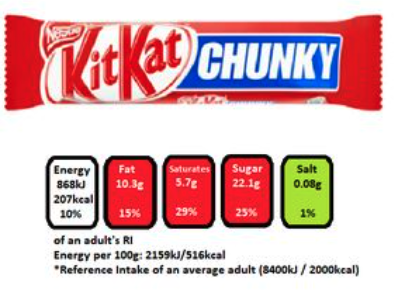 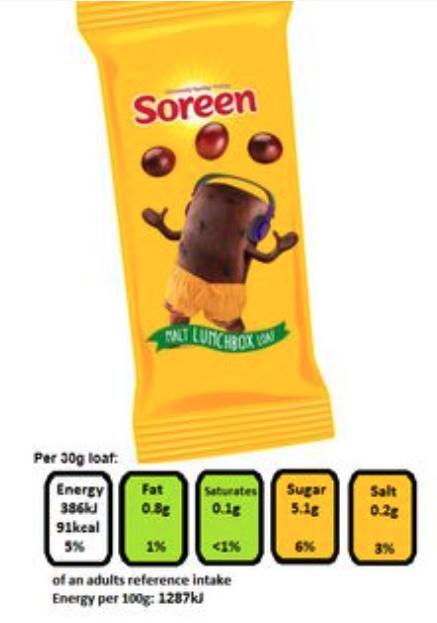 3=Cake Slices				4=Snacking Rice Crackers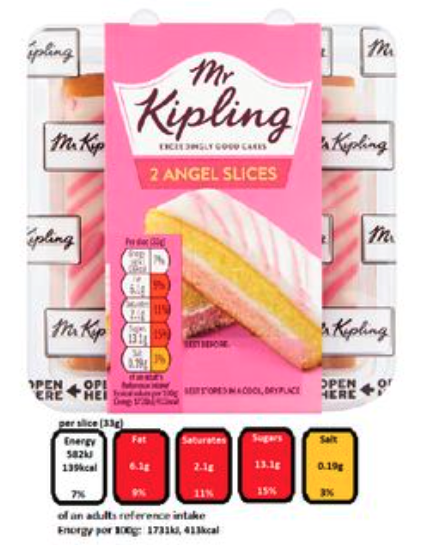 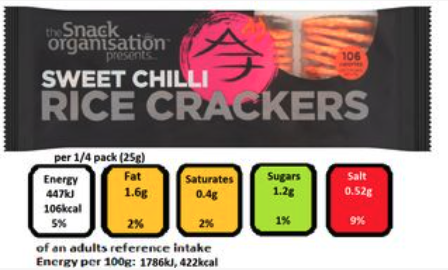 5=Typical flavoured nut and seed mix	6=Typical Crisp/Corn Snack Grab Bag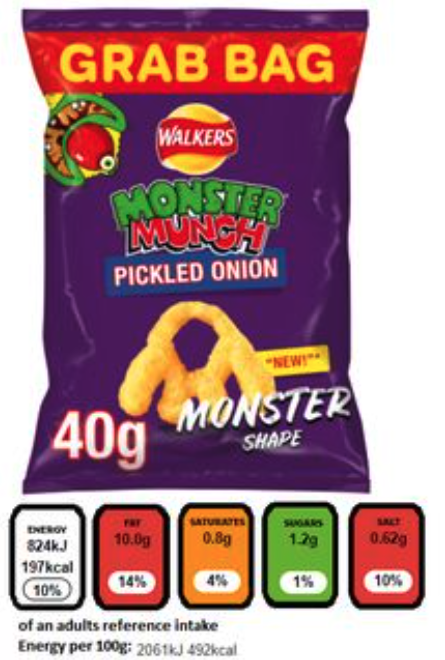 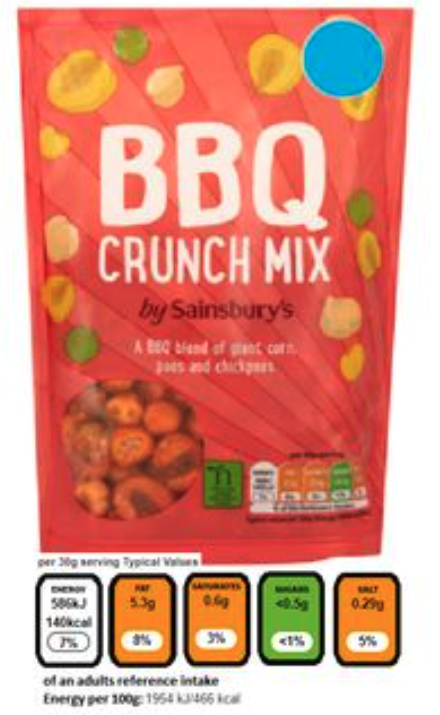 7=I would not consume a snack in this occasion	8=I would prefer to consume an alternative snack on this occasion